Publicado en Madrid el 01/08/2022 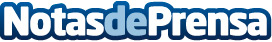 Salvador Gomez Stuart, un trader innovador crea una nueva forma de hacer trading en tutraderprofesional.comSalvador Gomez Stuart, trader profesional de reconocido prestigio lanza desde su web tutraderprofesional.com un nuevo servicio donde cualquier persona puede beneficiarse de su operativa en bolsa.Datos de contacto:Salvador Gómez Stuartinfo@tutraderprofesional.com632666944Nota de prensa publicada en: https://www.notasdeprensa.es/salvador-gomez-stuart-un-trader-innovador-crea Categorias: Finanzas Emprendedores E-Commerce Criptomonedas-Blockchain http://www.notasdeprensa.es